Comité de Normas Técnicas de la OMPI (CWS)Reanudación de la cuarta sesiónGinebra, 21 a 24 de marzo de 2016RESUMEN DE LA PRESIDENCIAINTRODUCCIÓNPunto 1 del orden del día:  Apertura de la reanudación de la sesiónEl Presidente de la cuarta sesión del Comité de Normas Técnicas de la OMPI (CWS) procedió a la reanudación de la cuarta sesión y dio la bienvenida a los participantes.Punto 2 del orden del día:  Elección del Presidente y de dos VicepresidentesEn su cuarta sesión, celebrada en mayo de 2014, el CWS eligió por unanimidad Presidenta a la Sra. Oksana Parkheta (Ucrania), y Vicepresidente al Embajador Alfredo Suescum (Panamá).  La presidenta y el Vicepresidente electos retomaron sus funciones en la reanudación de la cuarta sesión del CWS.DEBATE DE LOS PUNTOS DEL ORDEN DEL DÍAPunto 3 del orden del día:  Aprobación del orden del díaEl CWS aprobó el orden del día en la forma en que consta en el documento CWS/4BIS/1 PROV. 2.  Punto 4 del orden del día:  Decisión del 47º período de sesiones de la Asamblea General de la OMPI en relación con el CWS, incluidas las cuestiones relativas a la Agenda para el DesarrolloLos debates se basaron en el documento CWS/4BIS/2.Tras la intervención de la Delegación de Nigeria, haciendo uso de la palabra en nombre del Grupo Africano, las delegaciones expresaron diferentes opiniones acerca de si el CWS debe informar sobre su aplicación de las recomendaciones de la Agenda para el Desarrollo.  Se expresó la opinión de que dichas recomendaciones deben formar parte integrante de la labor del CWS, ya que las actividades del CWS corresponden a las categorías A y B de la Agenda para el Desarrollo de la OMPI.  Las delegaciones que apoyaron esta opinión también destacaron la importancia que reviste el mecanismo de coordinación con el fin de integrar la Agenda para el Desarrollo en todos los órganos de la OMPI.  La otra opinión expresada fue que el CWS es de naturaleza técnica y debe centrarse en la formulación de normas técnicas de la OMPI y en la prestación de asistencia técnica para el fortalecimiento de capacidades;  se señaló que las diferentes posiciones de los Estados Miembros en lo que respecta a cuestiones no relativas a las normas técnicas de la OMPI deben resolverse fuera del Comité.  Las normas técnicas de la OMPI son utilizadas por las Oficinas de P.I. y la Oficina Internacional debido a su función primordial como productos y sistemas mundiales de la OMPI para la protección de la P.I.  Por consiguiente, la formulación de normas técnicas de la OMPI redunda en beneficio de todos los Estados miembros.Se sometió a consideración del CWS una propuesta del Grupo Africano en relación con este punto del orden del día.  El CWS mantuvo deliberaciones informales sobre la base de dicha propuesta.  El Vicepresidente, Su Excelencia Embajador Suescum (mediador) facilitó las deliberaciones informales. El mediador informó a la plenaria del CWS sobre el resultado de dichas deliberaciones según se indica a continuación:“Gracias, Señora Presidenta,de conformidad con la propuesta formulada por la Presidenta el lunes 21 de marzo en el marco del punto 4 del orden del día, he mantenido deliberaciones informales con las delegaciones para examinar las dos propuestas siguientes del Grupo Africano:i)	que el CWS aliente a que se mantengan rápidamente debates sobre el tema del mecanismo de coordinación en el marco del Comité de Desarrollo y Propiedad Intelectual (CDIP);  yii)	que el CWS se comprometa a mantener debates más concretos sobre las opiniones de los Estados miembros respecto del punto 4 en su próxima sesión.  Para facilitar lo propuesto en este punto, la Secretaría preparará, por regiones, un informe sobre la aplicación de las normas técnicas de la OMPI adoptadas por el CWS desde su creación y hasta el momento, destacando cualquier laguna en la aplicación que se haga evidente en los Estados miembros.  El informe será examinado en la próxima sesión del CWS.Por lo que atañe al punto i), los miembros examinaron la propuesta y distintas variantes.  Los debates giraron en torno a las comunicaciones entre los órganos de la OMPI, de manera horizontal, o mediante recomendaciones a la Asamblea General.  No se ha logrado un acuerdo en cuanto a la mejor manera de proceder;  sin embargo, los miembros se han manifestado dispuestos a proseguir los debates en la próxima sesión del CWS (CWS/5).Por lo que atañe al punto ii), el Grupo Africano aclaró los objetivos que están detrás de la propuesta.  Varias delegaciones señalaron que el cuestionario adjunto al documento CWS/4/BIS, adoptado en el marco del punto 18 del orden del día, puede constituir una buena base para recopilar la información concreta solicitada por el Grupo Africano.  Para facilitar lo propuesto en ese punto, los miembros solicitaron a la Secretaría que, en la carta de presentación que acompaña al cuestionario, subraye la importancia de destacar cualquier problema que se plantee en relación con la aplicación de las normas técnicas de la OMPI y los motivos que ocasionan esos problemas.Con ello, los miembros concluyeron los debates en el marco del punto 4 del orden del día.  Quiero destacar que los miembros han reconocido que las cuestiones planteadas en el marco del punto 4 del orden del día, así como otras cuestiones pendientes, podrán ser examinadas en la próxima sesión del CWS (CWS/5).Agradezco sinceramente a todas las delegaciones que participaron en las consultas el espíritu constructivo de compromiso y la flexibilidad de que han hecho gala.”Punto 5 del orden del día:  Propuesta de ampliación de las actividades del CWS a fin de incluir el derecho de autor dentro del ámbito de la Norma ST.96 de la OMPILos debates se basaron en el documento CWS/4/3.  La Secretaría recordó que en su cuarta sesión, celebrada en mayo de 2014, el CWS debatió la propuesta que consta en dicho documento a los fines de crear una nueva tarea, a saber, elaborar un diccionario de datos y esquemas XML para la inclusión de las obras huérfanas protegidas por derecho de autor en la Norma ST.96 de la OMPI.  Se propuso entonces modificar el título de esa nueva tarea, con objeto de que se limite al estudio de la viabilidad de ampliar la Norma ST.96 de la OMPI para dar cabida a la normalización de los metadatos de obras huérfanas protegidas por derecho de autor, y de que se informe sobre los resultados del estudio;  si es posible, presentar a examen del CWS en su próxima sesión una propuesta de elaboración de un diccionario de datos y esquemas XML para la inclusión de las obras huérfanas protegidas por derecho de autor en la Norma ST.96 de la OMPI.  Varias delegaciones dijeron que estaban a favor de la propuesta de crear una nueva tarea, mientras que otras manifestaron reservas y no estuvieron en condiciones de dar su acuerdo para la creación de dicha tarea en el marco de la cuarta sesión.  Por consiguiente, los debates no quedaron finalizados.En la reanudación de la cuarta sesión del CWS, la Delegación del Reino Unido, que presentó la propuesta, sugirió que no se aborde ese punto durante la sesión reanudada y mantener ese punto en el orden del día de la próxima sesión del CWS, que se llevará a cabo en 2017.  La Delegación del Reino Unido pidió a las demás delegaciones que formulen comentarios sobre dicha propuesta a los fines perfeccionarla de modo que pueda volver a ponerse en el tapete del CWS en su próxima sesión.  El CWS estuvo de acuerdo con la propuesta presentada por la Delegación del Reino Unido.  El CWS tomó nota del interés manifestado por la Delegación de la Federación de Rusia de ampliar la Norma ST.96 a otros tipos de activos de propiedad intelectual, incluidas las indicaciones geográficas y también de que la Delegación del Canadá está a favor de la propuesta que consta en el documento CWS/4/3. Punto 6 del orden del día  Cuestionario  sobre los sistemas de numeración de las solicitudes y de las solicitudes de prioridad utilizados en el pasado por las oficinas de propiedad industrialEl CWS aprobó el cuestionario “Numeración de solicitudes y de solicitudes de prioridad:  prácticas anteriores” que figura en el Anexo del documento CWS/4/4.El CWS pidió a la Oficina Internacional que:prepare y envíe una circular en la que se invite a las oficinas de propiedad industrial a completar el cuestionario;prepare un informe sobre el estudio;  ysometa los resultados del estudio a consideración del CWS en su siguiente sesión, a fin de aprobar su publicación en la Parte 7 del Manual de la OMPI.Punto 7 del orden del día:  Revisión de la Norma ST.14 de la OMPIEl CWS tomó nota del informe de situación relativo a la labor realizada por el Equipo Técnico de la Norma ST.14 hasta marzo de 2014, que figura en el documento CWS/4/5, tomó nota de las consideraciones expuestas en los párrafos 5, 8 y 9 de dicho documento.  Además, el CWS tomó nota del informe sobre la labor realizada por el Equipo Técnico de la Norma ST.14 después de marzo de 2014, que figura en los párrafos 5 a 12 del documento CWS/4BIS/3.El CWS estuvo de acuerdo en que la categoría “E” puede ir acompañada de otras categorías (opción b).   Se aprobó la definición revisada de la categoría“E” en la forma siguiente:Categoría “E”:  Documento de patente anterior tal como se define en la Regla 33.1.c) del Reglamento del PCT, publicado en la fecha de presentación internacional o con posterioridad a dicha fecha.  El código “E” puede ir acompañado de una de las categorías “X”, “Y” o “A”Tras la propuesta formulada por la Delegación de Australia, el CWS convino en modificar el párrafo 16 del proyecto revisado de Norma ST.14 de la OMPI, para que diga lo siguiente:“16.	Para la literatura distinta de la de patentes en un idioma que no sea el inglés, debe incluirse la referencia original (en un idioma que no sea el inglés), cuando sea técnicamente posible, seguida de una traducción oficial al inglés entre paréntesis, si existe y está disponible.  A los fines de la presente Norma, se entenderá por “traducción oficial” una versión existente al inglés del nombre o título original procedente de la misma fuente de la que procede la cita y que sirva para identificar y recuperar el documento pertinente.”El CWS aprobó la Norma ST.14 de la OMPI revisada, que se reproduce en el Anexo del documento CWS/4BIS/3, previa modificación del párrafo 16 y de la definición de categoría “E”.  El CWS convino en dar por finalizada la Tarea No. 45 y suprimirla de la lista de tareas del CWS.Punto 8 del orden del día:  Informe de situación sobre la preparación de los Anexos V y VI, y la revisión de la Norma ST.96 de la OMPIEl CWS tomó nota de los resultados de la labor y el informe del responsable de la tarea, que constan en los documentos CWS/4/6 y CWS/4BIS/4.  El CWS también tomó nota del plan de trabajo del Equipo Técnico XML4IP, que se indica en el documento CWS/4BIS/4.  Se informó al CWS de que está siendo examinado y probado por los miembros del Equipo Técnico el nuevo proyecto de versión de la Norma ST.96 de la OMPI, a saber, el proyecto 1 de la versión 3.0 de la Norma ST.96.Punto 9 del orden del día:  Nueva norma técnica de la OMPI sobre la presentación de listas de secuencias de nucleótidos y aminoácidos en lenguaje extensible de marcado (XML)La Secretaría recordó que el CWS, en su cuarta sesión, celebrada en mayo de 2014, había examinado y acordado oficiosamente la propuesta de nueva Norma ST.26 de la OMPI.En la reanudación de su cuarta sesión, el CWS adoptó oficialmente la nueva Norma ST.26 de la OMPI “Norma recomendada para la presentación de listas de secuencias de nucleótidos y aminoácidos en lenguaje extensible de marcado (XML)”, reproducida en el Anexo II del documento CWS/4/7 y modificada en el Anexo del documento CWS/4/7 ADD.El CWS también aprobó la siguiente Nota editorial que ha de incluirse en la Norma ST.26 de la OMPI:“Nota editorial de la Oficina InternacionalEl Comité de Normas Técnicas de la OMPI (CWS) acuerda pedir a las oficinas de propiedad industrial que aplacen los preparativos para la aplicación de la nueva Norma ST.26 de la OMPI hasta que el CWS apruebe las recomendaciones para la transición de la Norma ST.25 a la nueva Norma ST.26 en su siguiente sesión, que se celebrará en 2017. Mientras tanto, se deberá seguir usando la Norma ST.25.La Norma se publica a los fines de la información de las oficinas de propiedad industrial y otras partes interesadas.El Comité de Normas Técnicas de la OMPI (CWS) aprobó la presente norma en la reanudación de su cuarta sesión, el 24 de marzo de 2016.”El CWS tomó nota de que, en el marco de la Tarea No. 44, el Equipo Técnico SEQL prosiguió la labor de preparar una propuesta de disposiciones relativas a la transición de la Norma ST.25 a la Norma ST.26.Punto 10 del orden del día:  Informe de situación sobre la preparación de una propuesta de establecimiento de una nueva norma técnica de la OMPI para el intercambio de datos sobre la situación jurídica de las patentes por las oficinas de propiedad industrialLos debates se basaron en los documentos CWS/4/8 and CWS/4BIS/5.  El CWS tomó nota del resultado de la labor del Equipo Técnico de la Situación Jurídica (LSTF), incluido el acuerdo provisional sobre el alcance de la nueva norma, los componentes de la información sobre incidencias relativas a la situación jurídica y la lista de incidencias principales.  El CWS examinó las 18 incidencias principales enumeradas en el Anexo II del documento CWS/4BIS/5 y tomó nota de las cuestiones pendientes objeto de examen del LSTF.  El CWS tomó nota asimismo de que tendrá lugar una reunión presencial del LSTF en el segundo semestre de 2016.Punto 11 del orden del día:  Propuesta de revisión de la Norma ST.60 de la OMPILos debates se basaron en el documento CWS/4/9.  El CWS aprobó la propuesta de revisión de la Norma ST.60 de la OMPI y los cambios de redacción del Apéndice 2 de la Norma ST.60 de la OMPI, indicados en los Anexos I y II del documento CWS/4/9, a excepción del código INID (852).  El CWS acordó que el código INID (852) rece “Cancelación parcial de la lista de productos y servicios” en lugar de “Cancelación parcial”.Punto 12 del orden del día:  Informe de situación sobre la preparación de recomendaciones relativas a la gestión electrónica de las marcas sonoras para su adopción como norma técnica de la OMPI;  y las marcas animadas o multimedia para su adopción como norma técnica de la OMPI El CWS tomó nota del informe expuesto en los párrafos 3 a 16 del documento CWS/4/10.  El calendario para la elaboración de nuevas normas técnicas de la OMPI, reproducido en el párrafo 17 de dicho documento, ha dejado de ser aplicable.  Véase asimismo el punto 17 del orden del día, que figura más adelante.Punto 13 del orden del día:  Mantenimiento y actualización de los estudios publicados en el Manual de la OMPI de Información y Documentación en materia de Propiedad IndustrialEl CWS tomó nota de la información sobre la situación actual de cada estudio y llegó a un acuerdo sobre las actividades propuestas para su futura actualización, expuestas en el Anexo I del documento CWS/4BIS/6, y acordó mantener las Partes 7.6 y 7.7 en el Manual de la OMPI de Información y Documentación en materia de Propiedad Industrial (Manual de la OMPI) y actualizarlas periódicamente.  Asimismo, tomó nota de los avances realizados en el mantenimiento de la Parte 7 del Manual de la OMPI desde mayo de 2014, indicados en los párrafos 15 a 18 del documento CWS/4BIS/6.El CWS tomó nota del plan provisional de trabajo para actualizar la Parte 7 del Manual de la OMPI, expuesto en el Anexo II del documento CWS/4BIS/6.El CWS aprobó la creación de una nueva tarea “Velar por el mantenimiento y la actualización necesarios de los estudios publicados en la Parte 7 del Manual de la OMPI de Información y Documentación en materia de Propiedad Industrial”.  Se decidió establecer un equipo técnico que ejecute esa tarea (Equipo Técnico de la Parte 7).  La Oficina Internacional fue designada responsable del Equipo Técnico.  Se pidió a la Oficina Internacional que informe de los avances realizados en la actualización de la Parte 7 del Manual de la OMPI  en la siguiente sesión del CWS.El CWS acordó que en la Parte 7 del Manual de la OMPI se dé cabida a los ajustes de la vigencia de las patentes y las prórrogas de la vigencia de las patentes.  Se pidió al Equipo Técnico de la Parte 7 que revise el cuestionario de la Parte 7.7 y presente la propuesta en la siguiente sesión del CWS.El CWS tomó nota de la petición y de la información proporcionada por el Patent Documentation Group (PDG) en relación con los requisitos de los registros nacionales y regionales de patentes.  Se decidió incluir esta cuestión en el programa de trabajo del CWS.  El CWS pidió a la Oficina Internacional que prepare una propuesta de nueva tarea para ocuparse de esa cuestión a fin de someterla al examen de la siguiente sesión del CWS.Punto 14 del orden del día:  Información sobre la entrada en la fase nacional (regional) de las solicitudes internacionales PCT publicadasLos debates se basaron en los documentos CWS/4/12 y CWS/4BIS/7.  El CWS tomó nota de dos informes sobre la marcha de la labor efectuados en 2014 y 2016 por la Oficina Europea de Patentes (OEP) y la Oficina Internacional, relativos a la inclusión, en las bases de datos, de información sobre la entrada y, si procede, la no entrada, en la fase nacional (regional) de solicitudes internacionales PCT publicadas.  El CWS tomó nota asimismo de los comentarios del PDG que figuran en el Anexo del documento CWS/4/12 ADD. y de la carta del PDG enviada a la Oficina Internacional el 18 de marzo de 2016.  El CWS hizo hincapié en la enorme importancia que tiene esa información para los usuarios de la información contenida en las patentes e instó a las OPI que todavía no han proporcionado información a participar en esa actividad.  El CWS alentó asimismo a las OPI que han dejado de suministrar información a que retomen la práctica anterior.Punto 15 del orden del día:  Informe de la Oficina Internacional sobre el suministro de asistencia y asesoramiento técnico para fortalecer la capacidad de las oficinas de propiedad industrial en relación con el mandato del CWSEl CWS tomó nota de las actividades ejecutadas por la Oficina Internacional de 2013 a 2015, relativas al suministro de asesoramiento técnico y asistencia para el fortalecimiento de capacidades, en relación con las normas técnicas de la OMPI, expuestas en el documento CWS/4/13 y en los párrafos 17 a 20 del documento WO/GA/47/13. Punto 16 del orden del día:  Informe del Equipo Técnico SEQL sobre la Tarea Nº 44El CWS tomó nota del informe sobre la labor del Equipo Técnico SEQL presentado en el Anexo del documento CWS/4BIS/8 y aprobó la modificación de la Tarea Nº 44, con arreglo a la propuesta que figura en el párrafo 3 del documento CWS/4BIS/8.  El CWS solicitó al Equipo Técnico SEQL que presente una propuesta de disposiciones relativas a la transición de la Norma ST.25 a la Norma ST.26 para su examen y aprobación por el CWS en su quinta sesión.Punto 17 del orden del día:  Nueva norma técnica de la OMPI sobre la gestión electrónica de las marcas sonorasEl CWS tomó nota del contenido del documento CWS/4BIS/9 y adoptó la nueva Norma ST.68 de la OMPI, “Recomendaciones para la gestión electrónica de las marcas sonoras”, que figura en el Anexo de dicho documento.  El CWS acordó dar por finalizada la Tarea Nº 48 y eliminarla de la lista de tareas del CWS.Punto 18 del orden del día:  Cuestionario sobre el uso de las normas técnicas de la OMPIEl CWS tomó nota del contenido del documento CWS/4BIS/10 y aprobó el cuestionario titulado “Estudio sobre el uso de las normas técnicas de la OMPI por las oficinas de propiedad industrial”, que figura en el Anexo de dicho documento.El CWS solicitó a la Oficina Internacional que tome las medidas siguientes:prepare y curse una circular en la que se invite a las oficinas de propiedad industrial a rellenar el cuestionario;prepare un informe sobre el estudio;  ysometa los resultados del estudio al examen del CWS en su próxima sesión, con el fin de aprobar su publicación en la Parte 7 del Manual de la OMPI y tomar otras medidas pertinentes, de ser necesario.Punto 19 del orden del día:  Revisión de la Norma ST.3 de la OMPI (Tarea No. 33/3)Los debates se basaron en el documento CWS/4BIS/11.  El CWS tomó nota de la información presentada en dicho documento y aprobó la propuesta de establecer un nuevo código de dos letras “XX” a fin de representar a Estados, otras entidades u organizaciones desconocidos en la Norma ST.3 de la OMPI.  El CWS señaló que se añadirá en la Norma ST.3 de la OMPI el nuevo código de dos letras “XV” para el Instituto de Patentes de Visegrado (VPI), siempre y cuando, antes del 26 de marzo de 2016, no se formulen objeciones a la propuesta reflejada en la Circular C.CWS 61.El CWS también señaló el cambio de nombre de la Oficina de Armonización del Mercado Interior (OAMI), a partir del 23 de marzo de 2016, por el de Oficina de Propiedad Intelectual de la Unión Europea (EUIPO), indicando asimismo que el código de dos letras “EM” utilizado para representar a las Oficinas en la Norma ST.3 no se ha modificado.  El CWS acordó que la Norma ST.3 de la OMPI revisada se publicará antes de la aprobación del informe de la reanudación de la cuarta sesión del CWS.Punto 20 del orden del día:  Propuesta para los Anexos V y VI de la Norma ST.96 de la OMPIEl CWS tomó nota de la información que figura en el documento CWS/4BIS/12.  El CWS aprobó el Anexo V y el Anexo VI de la Norma ST.96 de la OMPI, según constan en los Anexos de dicho documento.  El CWS aprobó la modificación de la Tarea Nº 41, que pasa a ser “Tarea Nº 41:  garantizar las necesarias revisiones y actualizaciones de la Norma ST.96 de la OMPI”.  El CWS asignó la Tarea Nº 41 modificada al Equipo Técnico XML4IP.Punto 21 del orden del día:  Creación de una tarea con el fin de establecer requisitos para el fichero de referencia de documentos de patente expedidos por las Oficinas de patentesLos debates se basaron en el documento CWS/4BIS/13.  El CWS tomó nota de la propuesta presentada por la OEP sobre la preparación de una recomendación en relación con los ficheros de referencia.  El CWS acordó crear una nueva tarea cuya descripción sería “Preparar una recomendación en relación con los ficheros de referencia de documentos de patente expedidos por las Oficinas regionales o nacionales de patentes de modo que las demás Oficinas de patentes y otras partes interesadas puedan determinar si están completas sus colecciones de documentos de patente publicados”;  y crear un nuevo equipo técnico para que se ocupe de la tarea.  Se designó a la OEP responsable del Equipo Técnico.El CWS solicitó al nuevo Equipo Técnico que presente una propuesta respecto de una nueva norma técnica de la OMPI o de la revisión de normas técnicas de la OMPI ya existentes a los fines de su examen y aprobación por el CWS en su próxima sesión, que se celebrará en 2017.Punto 22 del orden del día:  Informe verbal sobre los informes técnicos anualesEl CWS tomó nota del informe verbal presentado por la Oficina Internacional sobre los informes técnicos anuales (ATR, por sus siglas en inglés), en particular, la puesta en marcha del nuevo Wiki de los ATR y las estadísticas para el año 2014.  El CWS alentó a las oficinas de P.I. a participar en los informes técnicos anuales correspondientes a 2015.Punto 23 del orden del día:  Examen del programa de trabajo y de la lista de tareas del CWSEl CWS examinó la lista de tareas que figura en el Anexo del documento CWS/4BIS/14 y llegó a un acuerdo sobre su versión final, para su incorporación en el programa de trabajo del CWS.  El CWS señaló que el resumen del programa de trabajo del CWS se publicará en el sitio web de la OMPI.  El CWS solicitó a la Oficina Internacional que presente una propuesta destinada a mejorar la estructura de la lista de tareas del CWS para su examen en la próxima sesión.Punto 24 del orden del día:  Intercambio de información:  ponencias sobre las actividades y planes de las oficinas de propiedad industrial relativos a las Normas técnicas de la OMPI sobre XMLEl CWS recordó las ponencias sobre las actividades y los planes relativos a las Normas técnicas de la OMPI sobre XML, presentadas en mayo de 2014 por las Delegaciones de Alemania, el Canadá, los Estados Unidos de América, la Federación de Rusia y la República de Corea, y por los representes de la OEP.El CWS tomó nota de las ponencias sobre las actividades y los planes relativos a las Normas técnicas de la OMPI sobre XML presentadas, en la reanudación de la cuarta sesión, por las Delegaciones de los Estados Unidos de América, la Federación de Rusia, el Reino Unido y la República de Corea, y por los representes de la OEP y la Unión Internacional para la Protección de las Obtenciones Vegetales (UPOV).Punto 25 del orden del día:  Resumen de la PresidenciaEl Resumen de la Presidencia fue preparado y distribuido con fines de información.  El CWS tomó nota del presente Resumen de la Presidencia.Punto 26 del orden del día:  Clausura de la sesiónEl presidente clausuró la sesión el 24 de marzo de 2016.REUNIONES DE LOS EQUIPOS TÉCNICOS DEL CWSDurante la presente sesión, celebraron reuniones informales los siguientes Equipos Técnicos del CWS:  el Equipo Técnico de la Situación Jurídica y el Equipo Técnico sobre listas de secuencias.[Fin del documento]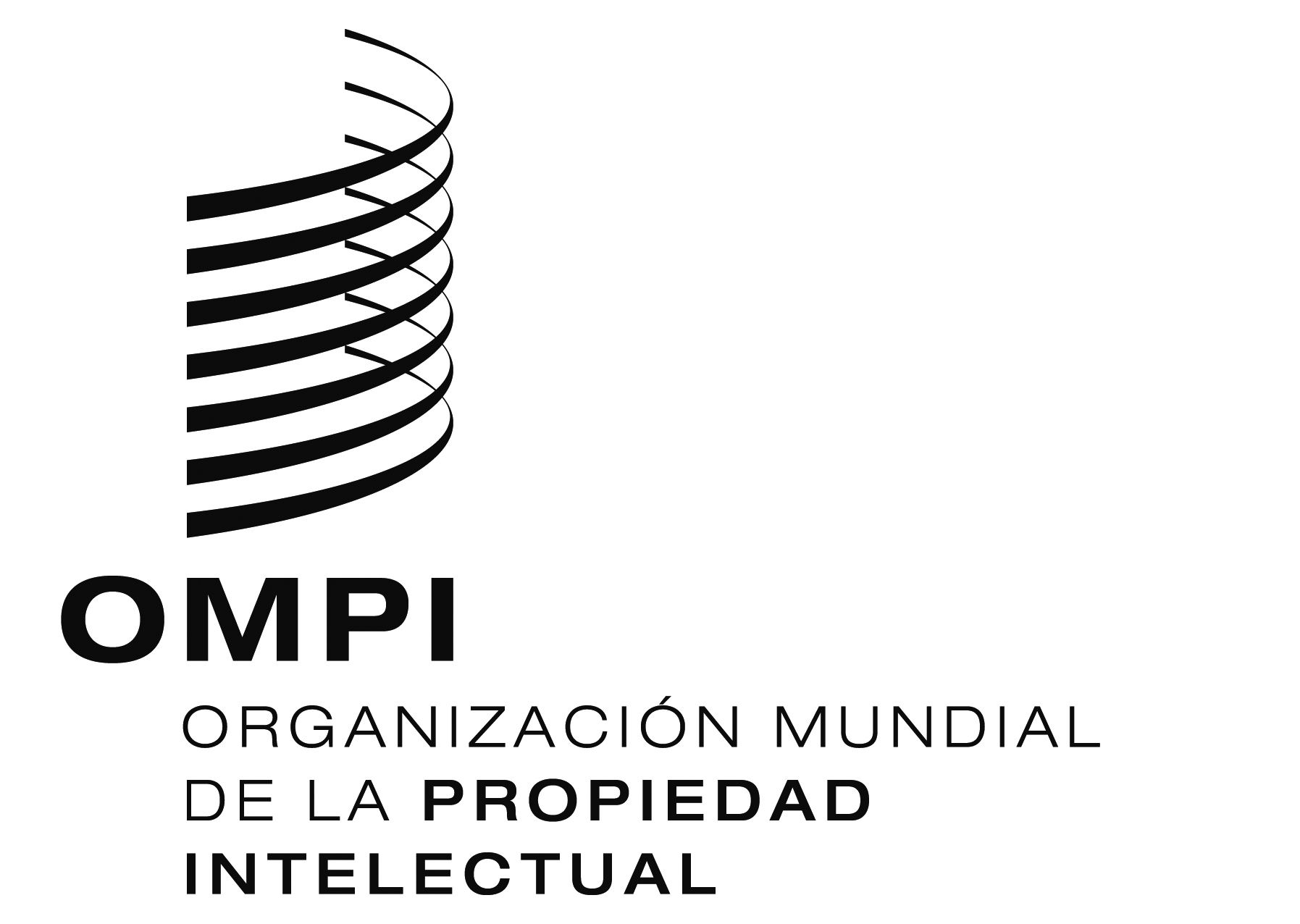 SCWS/4BIS/15 REV.CWS/4BIS/15 REV.CWS/4BIS/15 REV.ORIGINAL:  INGLÉSORIGINAL:  INGLÉSORIGINAL:  INGLÉSfecha:  24 DE MARZO DE 2016fecha:  24 DE MARZO DE 2016fecha:  24 DE MARZO DE 2016